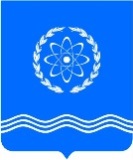 				ОБНИНСКОЕ  ГОРОДСКОЕ  СОБРАНИЕГОРОДСКОГО ОКРУГА «ГОРОД ОБНИНСК»П Р О Т О К О Л  № 39г. Обнинск 									от 13 февраля 2018 годаПредседательствующий: Викулин В.В. –   Глава городского самоуправления,							Председатель городского Собрания.Присутствовали депутаты городского Собрания:Наволокин В.В. – заместитель Председателя городского Собрания,Сошников М.А. – заместитель Председателя городского Собрания.Отсутствовали депутаты городского Собрания:Анциферов Р.Г., Березнер Л.А., Галкин И.А., Пикалов В.С., Плашкевич В.Е.Приглашены: Шапша В.В. – глава Администрации города;Ананьев Г.Е. – заместитель главы Администрации города по экономическому развитию;Башкатова К.С. – заместитель главы Администрации города по вопросам управления делами; Лежнин В.В. – заместитель главы Администрации города по вопросам городского хозяйства;Попова Т.С. – заместитель главы Администрации города по социальным вопросам;Волнистова Т.В. – начальник Управления общего образования Администрации города;Еремина А.В. – начальник Управления городского хозяйства Администрации города;Жарский В.А. – начальник Управления социальной защиты населения Администрации города;Коновалова Л.И. – начальник Управления финансов Администрации города;Помещикова С.А. – начальник правового Управления Администрации города;Фалеева И.Н. – начальник Управления культуры и молодежной политики Администрации города;Артемьев Г.Ю. – председатель Контрольно-счетной палаты;Чумак Д.Ю. – прокурор города.Представители средств массовой информации.ПроектПОВЕСТКА ДНЯ:1. Об отчете о результатах деятельности главы Администрации города и деятельности Администрации города Обнинска за 2017 годШапша В.В. – глава Администрации города2. Об участии Обнинского городского Собрания в конкурсе на лучшую организацию работы представительных органов муниципальных образований Калужской области	Викулин В.В. – Глава городского самоуправления, Председатель городского СобранияРазное:ВИКУЛИН В.В. открыл заседание городского Собрания и поприветствовал всех присутствующих. Предложил принять повестку дня за основу. Поставил это предложение на голосование.ГОЛОСОВАЛИ: «за» - 25, «против» - 0, «воздержались» - 0.ВИКУЛИН В.В. спросил, есть ли дополнения  и предложения в повестку дня. Предложений от депутатов не последовало. Предложил проголосовать за повестку дня в целом.ГОЛОСОВАЛИ: «за» - 25, «против» - 0, «воздержались» - 0.1.СЛУШАЛИ: ШАПШУ В.В. по первому вопросу повестки заседания городского Собрания «Об отчете о результатах деятельности главы Администрации города и деятельности Администрации города Обнинска за 2017 год».ШАПША В.В. сообщил, что 1 февраля состоялся отчет о результатах деятельности главы Администрации города и деятельности Администрации города Обнинска за 2017 год перед общественностью города, где присутствовали и многие депутаты городского Собрания. На прошедшем мероприятии было много сказано, также было задано много вопросов, на которые были получены ответы. Предложил свой доклад построить на ответах к вопросам от депутатов и рассказать о некоторых важных проектах, которые были реализованы в 2017 году в городе.ШАПША В.В. доложил, что одна из важных и острых проблем в городе – это строительство, ремонт и содержание дорожной сети в городе. В 2017 году был начат проект по строительству продолжения пр. Ленина от пересечения с ул. Белкинской  до пересечения с ул. Владимира Малых, в жилом районе «Заовражье». Строительство данной автодороги прогнозируется завершить к середине 2019 года, данная магистраль будет оснащена освещением, тротуарами и велодорожками.Также начались работы по проекту  «Реконструкция автодороги «Малоярославец – Боровск – Кривское – Обнинск на участке в Боровском районе» (ул. Борисоглебская). Построено 4 полосы дорожного полотна, выполнено наружное  освещение. К середине 2019 года планируется завершить работы по устройству тротуаров и велодорожек, установке автобусных павильонов, устройству дождевой канализации. Данный проект является стратегически важным этапом развития города Обнинска и обеспечит транспортную связь новых строящихся районов с существующей частью города, что в свою очередь, даст возможность развития перспективной жилой застройки с объектами здравоохранения, жизнеобеспечения, общеобразовательными учреждениями и транспортной инфраструктурой и позволит увеличить темпы строительства жилья.Что касается улицы Кабицинской – в 2016 году была отремонтирована дорога к институту, а в 2017 году отремонтировали дорожное полотно через гаражные общества в д. Кабицино.Также в 2017 году был отремонтирован участок дороги на пересечении ул. Курчатова и ул. Красных Зорь (район развлекательного цетра «Шторм»). Данный участок дороги был отремонтирован полностью за счет средств инвестора.В 2018 году планируется отремонтировать участок дороги пр. Ленина до пересечения с ул. Белкинская. До этого момента на этой дороге выполнялся ямочный ремонт.Ремонт дворовых проездов, строительство парковок во дворах и благоустройство дворов осуществлялось из средств выделенных ТОСам из городского бюджета – 25 млн. рублей и из средств выделенных городу в рамках федеральной программы «Комфортная городская среда». Отметил, что в 2018 году будет продолжена работа по ремонту дворовых проездов из средств местного бюджета, после того, как все дворовые проезды будут отремонтированы, город приступит к благоустройству дворовых площадок и освещению дворов.Вместе с ремонтом дорожного полотна был произведен ремонт тротуаров. Отметил, что более подробная информация по ремонту тротуаров была заслушана на Контрольном часе от 06.12.2017. В городе еще не все тротуары отремонтированы, не везде организованы съезды с тротуаров, в 2018 году работа в данном направлении будет продолжена.Также в городе возводится большое количество жилых домов: за 2016 год сдано в эксплуатацию более 100 тыс. м кв.,  в 2017 году – более 136 тыс. м кв., в 2018 году планируется сдать более 118 тыс. м кв. Все новые дома будут подключены к городским коммуникациям. Отметил, что ремонт хозфекальной  канализации уже проводится и будет проводиться дальше. На ее ремонт был взят кредит, который уже выплачивается.Фонд капитального ремонта за 2015, 2016 и 2017 года собрал с жителей города 393 млн. рублей. За счет полученных средств уже ведется замена лифтового оборудования в многоквартирных жилых домах. В 2018 году запланированы расходы по капитальному ремонту в размере 392 млн. рублей.В 2014 году  постановлением Администрации города от 08.12.2014  № 2308-п была утверждена муниципальная программа «Переселение граждан из аварийного жилищного фонда в муниципальном образовании «Город Обнинск». Под эту программу попали два дома по ул. Киевская 11, 13 и дом по ул. Менделева 8/4. Застройщик уже приступил к строительству дома для этих переселенцев, в течение двух лет дом будет сдан в эксплуатацию.В 2017 году введен четвертый дом на ул. Комсомольской для переселения граждан. Всего по состоянию на 01.01.2018  переселены девять домов по ул. Комсомольская (№№  1, 3, 5, 7, 9, 11/1, 13, 15, 17) и ведется переселение  дома № 11/33 по ул. Парковой.Также Владислав Валерьевич сообщил о строительстве новой школы на 55 мкр. Задержка строительства школы была связана с перепроектированием школы с 850 на 1100 мест. В данный момент строительство школы уже началось, и к 2019 году школа должна быть построена.Для жителей жилого района «Заовражье» проектируются две школы на 1000 и 1100 мест,  строительство этих школ планируется на федеральные средства.В 2017 году в городе Обнинске рождаемость снизилась, но не значительно. На очереди в ясельные группы стоит 440 человек. В 2018 году откроется детский сад в микрорайоне «Экодолье» на 80 мест и детский сад на п. Мирном на 75 мест. Также в 2018 году будет  спроектирован сад на ул. Пирагова 12, строительство которого запланировано на 2019 год за счет федеральных средств. Еще один сад уже спроектирован, он будет построен в микрорайоне «Солнечная долина».ШАПША В.В. проинформировал, что в 2017 году завершены работы 1-го этапа  реконструкции Привокзальной площади на ул. Красных Зорь. Построена транспортная развязка, которая разделила транспортные потоки маршрутных такси и городских автобусов. В 2018 году ко дню города запланирована сдача объекта на Привокзальной площади, часть которого перейдет муниципалитету, где будет организован пункт полиции и диспетчерской службы.Что касается «Парка Победы» по пр. Маркса, работы по озеленению в 2018 году будут продолжены. В 2017 году началась работа по проектированию площади напротив Дома ученых. Данный проект будет реализован в два этапа. Первый этап реализуется в 2018 году, второй этап в 2019 году. Отметил, что реализация проекта на первом этапе не предусматривает затрат денежных средств из городского бюджета. В данный момент Администрация города проводит переговоры с инвесторами, после чего будет заключен контракт, и в мае строители уже смогут выйти на рабочую площадку. По окончании всех работ, на этом месте будет городская площадь совместно с парком.ШАПША В.В. доклад окончил и перешел к ответам на вопросы депутатов Обнинского городского Собрания:1. Какие меры будут предприняты в ближайший месяц (до передачи дороги) для обеспечения безопасности на автодороге Обнинск – Белкино – Экодолье – Кривское? Ответил, что в самое ближайшее время на этом участке дороги будут установлены временные дорожные знаки ограничивающие скорость движения и запрещающие обгон. Также будет сделано освещение пешеходной зоны.2. В течение уже многих лет не решается вопрос о доставке на Передольское кладбище жителей города Обнинска. Автобус № 1 высаживает людей за 1,5 км от кладбища. Пожилые люди, не имеющие машин, идут вереницей по обочине к могилам своих родных. Скоро ПАСХА.  Это печальное зрелище можно будет увидеть во всей красе. Управление потребительского  рынка  объясняет,  что решить вопрос невозможно, в связи с отсутствием разворотной площадки для автобуса. Почему нельзя пустить маршрутки прямо до кладбища? Ведь они там смогут разворачиваться. Во многих городах России в пасхальные дни перевозят людей до кладбищ бесплатно за счет муниципалитета.Ответил, что проблема заключается в том, что имеющаяся там дорога узкая для общественного транспорта, ГИБДД не дает разрешение для проезда общественного транспорта. Можно проложить еще одно дорожное полотно, но на том участке проходит газопровод, и газовая служба не дает на это разрешение. В данный момент ведутся переговоры о разрешении данной проблемы.СВЕТЛАКОВ В.Б. поинтересовался, почему в данном направлении нельзя пустить микроавтобусы? Пояснил, что катафалк проезжает и разъезжается с встречным транспортом.ШАПША В.В. уточнил, что общественное маршрутное сообщение регулируется законом, который в данном случае не позволяет организовать доставку пассажиров в том направлении по имеющейся дороге.3. Каковы планы перспективного благоустройства пешеходных зон в Старом городе? Не считаете ли Вы, что нужно принять программу благоустройства дворов в Старом городе, и восстановление фасадов - внешнего облика домов рассматривать в комплексе с благоустройством внутридворовых территорий. Ответил, что отдельную программу по благоустройству дворов в Старом городе муниципалитет принимать не будет, но при ремонте фасадов домов в Старом городе обязательно должен учитываться архитектурный облик Старого города.4. Будет ли решаться  вопрос об организации парковки для посетителей поликлиники № 2, если «да», что планируется предпринять? Вся территория вокруг поликлиники принадлежит городу, и посещают поликлинику жители, преимущественно, Старого города.Ответил, что жители Старого города могут пешком дойти до поликлиники, а для приезжих посетителей парковка необходима, но вдоль ул. Горького проезд узкий и парковку там не организовать. Вдоль ул. Мигунова в 2018 году запланировано организовать парковку на 7 мест.5. Каковы перспективы благоустройства микрорайона «Мирный»? Необходимо установить ограждение вдоль пешеходной дорожки по Пионерскому проезду, т.к. она проходит в непосредственной близости к  проезжей части, и велика вероятность наезда на пешеходов, особенно в темное время суток. На улице Глинки в доме 9 более двух лет не выполняется ремонт электропроводки после ее возгорания.Ответил, что ограждение вдоль пешеходной зоны по Пионерскому проезду будет установлено. Что касается дома 9 по ул. Глинки, он попал в программу под снос. Но что касается безопасности, заменены кабели, заменен щиток. 6. По какой причине задерживается строительство дороги на социально-значимом объекте «Лыжероллерная трасса»? При строительстве дороги будут ли предусмотрены дополнительные парковочные места, ливневая канализация и освещение?Ответил, что в рамках заключенного договора с ООО «Удивительный Мир» строительство данного участка дороги будет осуществлено. Дорога будет оснащена ливневой канализацией, освещена, также будет пешеходная зона.7. Как Вы считаете, есть ли необходимость вводить в школьную программу уроки предпринимательства?Ответил, что уроки финансовой грамотности преподают в школе № 16. Добавил, что если есть потребность и интерес у учеников и их родителей, то Управление общего образования Администрации города готово ввести факультативный курс в школы. 8. Ваше мнение о смене организационно-правовой формы муниципальных предприятий, которые не отчисляют прибыль в бюджет города, при этом получая дотации.Ответил, что муниципальные предприятия города получают субсидии на выполнение определенных функций, роль муниципальных предприятий – это поддержание жизнедеятельности города, а не зарабатывание денег.9. Как Вы оцениваете городские мероприятия по пропаганде здорового образа жизни?Ответил, что не только оценивает, но и лично участвует в городских мероприятиях по здоровому образу жизни. 10. В случае пессимистичного прогноза на открытие новой школы не в 2019 году, а позже грозит ли вторая смена для отдельных школ?Ответил, что школа строится, и угрозы второй смены в городе нет.11. В случае появления второй смены, как будет решаться вопрос о посещении детей учреждений дополнительного образования, кружков и секций в школах и их участии во внеклассных мероприятиях?Ответил, что второй смены в школах не предвидится. Дополнительное образование, кружки и секции работают с 9 утра и до 21 часа. 12. Открытие новой школы – это всегда решение кадрового вопроса. Часть учителей уйдет из «старых» школ – возникает проблема замещения. Что планируется предпринять для решения кадрового вопроса до открытия новой школы?Ответил, что уровень заработных плат в городе у педагогов позволяет привлекать специалистов в город. Город тесно поддерживает контакт с КГУ им. К.Э.Циолковского, и молодые специалисты приезжают работать в школы города. Также существует федеральная программа «Учитель для России», и по этой программе в школы города приезжают специалисты.13. В настоящее время для отдельных «престижных» школ уже существует проблема при формировании первых классов: родители любыми способами стараются зарегистрировать детей в том районе, который «приписан»  к выбранной ими школе,  хотя есть школы более свободные. Таких детей с каждым годом становится все больше. При открытии новой школы Администрация перераспределит часть домов, но это не решит проблемы. Как предполагается решать данный вопрос?Ответил, что при открытии новой школы перераспределение домов решит сложившуюся проблему. И многие родители захотят отдать своих детей в новую школу, более современную. 14. Планирует ли Управление общего образования проведение общегородского выпускного вечера?Ответил, что сама идея проведения общегородского выпускного вечера хорошая, но организационный момент будет сложный. Вопрос, захотят ли сами дети такой вечер, нужно поинтересоваться у них и у их родителей. 15. Планируется ли или существует комплексная программа оценки и, при необходимости, планового ремонта сетей, относящихся к ресурсоснабжающим организациям, таким как Теплоснабжение и Водоканал?Ответил, что такая программа существует, и она работает. Отметил, что финансирование таких программ недостаточное. 16. На отчете перед общественностью, Губернатор затронул вопрос создания агломерации северной части Калужской области и предложил Обнинску определиться со своим мнением на счет этого вопроса. Как Вы лично относитесь к этому, и как будет проходить выявление мнения: через опрос граждан, через общественные организации или решение будет принято на Городском Собрании?Ответил, что опыт создания агломерации во всем мире – это возможность получить некоторые экономические преимущества. Город побратим Монпелье (Франция) – это лучший пример агломерации в Европе. Добавил, что город Обнинск должен найти точки соприкосновения с соседними городами нашей области. А мнение жителей необходимо выявлять путем опроса граждан, и уже утвердить мнение решением городского Собрания.17. 1 февраля на базе ИМР открылась клиника по лечению онкологии более современными средствами (гамма-нож), оборудование куплено с привлечением средств частного инвестора. Будут ли граждане Обнинска иметь льготы на лечение в этой клинике?Ответил, что ежегодно более 13 тыс. человек получают бесплатную квалифицированную помощь в клинике МРНЦ им. А.Ф.Цыба со всей страны, из них 3 тыс. – это жители Калужской области, а 2 тыс. – это жители города Обнинска. Квоты на лечение в клинике выделяет Министерство здравоохранения Калужской области.18. В Обнинске запланировано существенное строительство жилья и объектов инфраструктуры. На какое количество жителей увеличится население Обнинска в связи с запланированным вводом в эксплуатацию жилья? Запланировано ли на территории города соответствующее приросту населения создание новых рабочих мест? Ответил, что на данный момент в городе Обнинске проживает 115 тыс. человек. В среднем прирост составляет 1 тыс. человек в год. Микрорайон «Заовражье» рассчитан на 30 тыс. человек. Что касается новых рабочих мест: 8 июня 2017 года состоялось открытие завода по производству упаковки для фармацевтической и косметической продукции ООО «Палладио Обнинск», в 2018 году планируется ввод в эксплуатацию предприятия по производству имплантов ООО «Санатметал СНГ», а также в 2018 году ожидается выпуск продукции предприятием ООО «Лассард», которое производит комплектующие к светодиодному освещению. Добавил, что не так давно появился федеральный проект создания дата-центра на одной из площадок Технопарка города Обнинска. Проект очень масштабный, который также даст возможность трудоустроить горожан.19. Город растет и расширяется. Существует ли план развития транспортного обслуживания населения (пассажироперевозок)?Ответил, что в 2018 году состоится конкурс на оптимизацию маршрутов в городе Обнинске. Это связано с тем, что появились новые микрорайоны, появились новые автодороги. Город нуждается в новом транспортном маршруте. В данный момент разрабатывается техническое задание для института транспортного планирования, для того, что бы городу разработали новый маршрут с учетом имеющегося транспортного сообщения.ВИКУЛИН В.В. спросил, как ведется работа с населением по поводу организации предстоящих выборов Президента РФ?ШАПША В.В. ответил, что на сайте Администрации города Обнинска на главной странице имеется ярлык «2018 марта выборы Президента Российской Федерации», нажав на него, человек попадает на сервис «ТИК и УИК на карте России» на сайте Центризбиркома. С помощью данного сервиса можно узнать адрес своей участковой или территориальной избирательной комиссии. Избирательная комиссия города подготовила именные пригласительные, где указан адрес избирательного участка, к которому приписан житель. В городе 42 избирательных участка, они располагаются по 33 адресам.ВИКУЛИН В.В. предложил задать вопросы. Вопросов не поступило.ВИКУЛИН В.В. поблагодарил Владислава Валерьевича за его отчет, поблагодарил Администрацию города за последовательную и слаженную работу. Отметил, что глава Администрации города компетентен во многих вопросах и знает проблемные моменты города Обнинска.ВИКУЛИН В.В. предложил утвердить отчет о результатах деятельности главы Администрации города и деятельности Администрации города Обнинска за 2017 год и поставил проект решения на голосование.ГОЛОСОВАЛИ: «за» - 25, «против» - 0, «воздержались» - 0.Решение № 01-39 принято и прилагается.2.СЛУШАЛИ: ВИКУЛИНА В.В. по второму вопросу повестки заседания городского Собрания «Об участии Обнинского городского Собрания в конкурсе на лучшую организацию работы представительных органов муниципальных образований Калужской области».ВИКУЛИН В.В. доложил, что на основании Положения «О ежегодном конкурсе на лучшую организацию работы представительных органов муниципальных образований Калужской области», утвержденного Постановлением Законодательного Собрания Калужской области от 16.06.2016 № 239, Обнинское городское Собрание решило принять участие в данном конкурсе. Материалы к конкурсу полностью подготовлены.ВИКУЛИН В.В. спросил, есть ли вопросы.Вопросы не поступили. Поставил проект решения на голосование.ГОЛОСОВАЛИ: «за» - 24, «против» - 0, «воздержались» - 1.Решение № 02-39 принято и прилагается.ВИКУЛИН В.В. объявил о закрытии заседания.Глава городского самоуправления,Председатель городского Собрания 					В.В. Викулин2 – в дело1 – прокуратура1 – Администрация городаГуров З.Р.Журавлев М.В.Заеленков Д.Н. Зыков А.А.Косинская А.Б.Корнилова Е.И.Краско С.П.Лукьяненко С.С.Наруков В.В.Нарусов М.А.Пахоменко К.В.Петров В.А.Самбуров Д.А.Сергеева Л.А.Светлаков В.Б.Силуянов А.Ю.Скиртач Т.ВСухарев А.Е.Фрай Ю.В.Халецкий Е.В.Хоменко М.А.Шатухин А.Е.